Medienkommentar 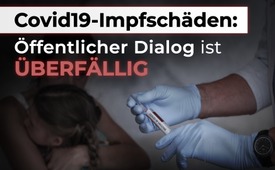 Covid19-Impfschäden: Öffentlicher Dialog mit allen Fachkräften ist überfällig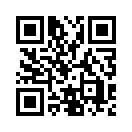 Einhergehend mit der Covid19-Impfwelle häufen sich vor allem in alternativen Medien die Meldungen von Impfschäden und Impftoten. Das hatten viele Experten prognostiziert. Sie wurden aber von Politik und Leitmedien ignoriert oder diskreditiert. Ist der öffentliche Dialog mit allen Fachkräften nicht längst überfällig?In etlichen Ländern der Welt hat die Covid19-Impfwelle begonnen. Einhergehend mit diesen Impfungen häufen sich vor allem in alternativen Medien die Meldungen von Impfschäden und Impftoten.

Auszug gemeldeter Impfschäden nach Covid19-mRNA-Impfung:
19.12.2020 US-Gesundheitsbehörde CDC meldet, dass 3.150 Covid-Geimpfte bereits einen Tag nach der Impfung unfähig sind, ihre Alltagsaufgaben zu bewältigen oder ihrer Arbeit nachzugehen.
https://www.theepochtimes.com/thousands-negatively-affected-after-getting-covid-19-vaccine_3625914.html 
https://www.cdc.gov/vaccines/acip/meetings/downloads/slides-2020-12/slides-12-19/05-COVID-CLARK.pdf

29.12.2020 Mexiko: 32-jährige Ärztin musste nach Covid19-Impfung auf die Intensivstation
https://www.reuters.com/article/health-coronavirus-mexico-vaccines-idUSKBN2970H3 

04.01.2021 Portugal: 41-jährige Pflegerin stirbt 2 Tage nach der Covid19-Impfung.
https://www.dailymail.co.uk/news/article-9111311/Portuguese-health-worker-41-dies-two-days-getting-Pfizer-covid-vaccine.html?ito=social-facebook 

07.01.2021 USA: 56-jähriger, gesunder Arzt nach Impfung verstorben.
https://www.dailymail.co.uk/news/article-9119431/Miami-doctor-58-dies-three-weeks-receiving-Pfizer-Covid-19-vaccine.html 
https://www.wochenblick.at/mann-56-starb-an-corona-impfung-jetzt-will-seine-witwe-wachruetteln/

11.01.2021 Indien: 42-jähriger Inder nach Impfung verstorben.
https://www.wochenblick.at/indien-42-jaehrige-testperson-stirbt-nach-corona-impfung-mit-covaxin/ 

11.01.2021 Österreich: Schwere Coronafälle durch Impfung.
http://www.wochenblick.at/studie-bestaetigt-schwerere-covid-verlaeufe-durch-die-impfung/

12.01.21 USA: 24 Corona-Tote in New Yorker Pflegeheim nach Impfung.
https://uncut-news.ch/ein-pflegeheim-hatte-null-covid-todesfaelle-dann-wurden-die-bewohner-geimpft-und-viele-starben/

12.01.21 Deutschland: 55-Jährige zehn Tage nach Impfung verstorben.
https://static.wixstatic.com/media/252392_5506fea41cdd49bbb714a636b9ddc602~mv2.png/v1/fill/w_600,h_180,al_c,q_85,usm_0.66_1.00_0.01/Bildschirmfoto%202021-01-22%20um%2014_22_08_pn.webp

12.01.21 Israel: Nach Impfkampagne explodieren in Israel die Corona-Zahlen.
https://www.wochenblick.at/nach-impfkampagne-explodieren-in-israel-die-corona-zahlen/

13.01.21 Deutschland: 89-Jährige stirbt nach Impfung.
https://www.weser-kurier.de/region/regionale-rundschau_artikel,-89jaehrige-verstirbt-rundeine-stunde-nach-coronaimpfung-_arid,1953707.html


14.01.21 Deutschland: 10 Menschen sterben nach Covid-Impfung
https://www.wochenblick.at/deutschland-zehn-menschen-sterben-nach-covid-impfung/

15.01.21 Deutschland: Paul-Ehrlich-Institut: 7 Tote + bisher 51 Menschen mit schwerwiegenden Impfreaktionen.
https://corona-blog.net/2021/01/15/paul-ehrlich-institut-bis-zum-10-01-2021-starben-7-menschen-im-zusammenhang-mit-der-impfung-bisher-51-schwerwiegende-impfreaktionen/

15.01.21 Frankreich: 30 Menschen mit schweren Nebenwirkungen
https://static.wixstatic.com/media/252392_e015a4724ea54bd0933c85541e1cf980~mv2.png/v1/fill/w_600,h_180,al_c,q_85,usm_0.66_1.00_0.01/Bildschirmfoto%202021-01-22%20um%2014_24_50_pn.webp

15.01.21 Frankreich: Mann zwei Stunden nach Impfung tot.
https://mpr21.info/un-anciano-recluido-en-un-asilo-frances-fallecio-dos-horas-despues-de-recibir-la-vacuna/

15.01.21 Israel: 4.500 Corona-Infizierte nach Impfung.
https://www.europe-israel.org/2021/01/israel-4-500-personnes-infectees-par-le-covid-apres-avoir-recu-le-vaccin-17-des-patients-gravement-malades-avaient-recu-le-vaccin/

15.01.21 USA: Gesundheitsbehörden melden 29 gefährliche Reaktionen.
http://www.wochenblick.at/gesundheitsbehoerde-bestaetigt-29-gefaehrliche-reaktionen-auf-cov-impfung/ 

16.01.21 Deutschland: Corona-Ausbruch in Altersheim nach Impfaktion.
http://www.merkur.de/bayern/corona-impfungen-altenheim-impfteams-seniorenheim-bayernvorwurf-
lichtenfels-zr-90167519.html

16.01.21 Belgien: 82-Jähriger stirbt nach Impfung.
https://de.rt.com/europa/111878-weiteres-impfopfer-belgier-stirbt-funf-tage-nachverabreichung-
von-biontech-pfizer-vakzin/

16.01.21 Deutschland: 2 Seniorinnen direkt nach Impfung gestorben.
https://unser-mitteleuropa.com/nrw-die-naechsten-todesfaelle-zwei-betagte-seniorinnen-sterben-am-selben-tag-nach-impfung/

16.01.21 Frankreich: 2 Tote nach Impfung.
http://mai68.org/spip2/spip.php?article7794

16.01.21 Norwegen: 23 Tote nach Impfung.
https://www.wochenblick.at/skandal-in-norwegens-pflegeheimen-23-tote-nach-covid-impfungen/

16.01.21 USA: 55 Tote nach Impfung.
https://www.epochtimes.de/politik/ausland/usa-55-menschen-starben-nach-erhalt-voncovid-19-impfstoffen-a3426045.html

18.01.21 USA: Kalifornien stoppt Moderna-Impfung wegen häufigen allergischen Reaktionen
https://www.wochenblick.at/kalifornien-stoppt-moderna-mrna-impfungen-zu-viele-allergische-reaktionen/

19.01.21 USA: 55 Tote + 6.741 Fälle mit Impfnebenwirkungen.
https://www.wochenblick.at/us-datenbank-listet-6741-faelle-mit-covid-impf-nebenwirkungen-55-tote/

19.01.21 Frankreich: 5 Tote nach Impfung.
https://www.ladepeche.fr/2021/01/19/covid-19-cinq-morts-apres-linjection-du-vaccin-enfrance-dont-un-a-montpellier-annonce-le-ministere-9321027.php

20.01.21 Deutschland: 9 Todesfälle nach Impfungen.
https://www.wochenblick.at/corona-impfung-neun-weitere-todesfaelle-aus-deutschland-gemeldet/

20.01.21 Frankreich: 5 Franzosen kurz nach Corona-Impfung gestorben – 139 schwere Nebenwirkungen.
https://www.krone.at/2323101
22.01.21 Schweiz: 42 Nebenwirkungen, davon 16 schwerwiegende, 5 Tote nach Impfung.
https://www.blick.ch/wirtschaft/swissmedic-zu-nebenwirkungen-16-mal-schwerenebenwirkungen-fuenfmal-toedlicher-verlauf-id16306989.html

26.01.2021 Deutschland, Bodensee: 13 von 40 Senioren eines Pflegeheimes sterben nach Covid19-Impfung; 15 weitere werden nach der Impfung positiv auf das Coronavirus getestet. 
https://www.wochenblick.at/nach-impfungen-11-tote-in-pflegeheim-weitere-massenausbrueche/
https://www.suedkurier.de/region/bodenseekreis/bodenseekreis/mittlerweile-13-todesfaelle-und-15-infektionen-in-pflegeheim-in-uhldingen-muehlhofen-zweiter-corona-impftermin-soll-stattfinden;art410936,10719797

Doch es kommt vielleicht noch dicker:  Impf-Insider, wie beispielsweise die irische Immunologin und Molekularbiologin Prof. Dr. Dolores Cahill, alarmieren, dass sehr viele Covid-Geimpfte aufgrund der neuartigen mRNA-Impfstoffe erst mehrere Monate zeitversetzt sterben könnten. 
Mit diesen Meldungen wollen wir weder Panik verbreiten noch eine Impf-Phobie erzeugen, sondern zum konstruktiven Mitdenken aufrufen.  Denn auffällig ist, dass vonseiten der meisten Behörden und der Politik ein Zusammenhang von Schädigungen, Corona-Infektionen und Todesfällen mit der Covid19-Impfung postwendend und zum Teil vehement geleugnet wird. Macht Sie das nicht auch stutzig? Und warum werden die sehr vielen namhaften Experten, die weltweit mit allem Nachdruck vor der neuartigen Covid19-Impfung gewarnt hatten, anhaltend von Politik und Leitmedien entweder totgeschwiegen oder mundtot gemacht?
Ist der öffentliche Dialog mit allen Fachkräften nicht überfällig! Und müssten hierbei nicht auch die Finanz-, Wirtschafts- und sonstigen Experten gehört werden, die eindrücklich bezeugen, dass die Covid-Pandemie nur der Vorwand für einen globalen wirtschaftlichen, politischen und gesellschaftlichen Umbau sei?
Weil die Leitmedien nicht zur offenen Diskussion beitragen, müssen es die Bürger selbst in die Hand nehmen. Wenn Sie diesen Eindruck teilen können, sprechen Sie mit Freunden, Bekannten, Arbeitskollegen, sowie Lehrern und anderen Trägern unseres öffentlichen Lebens darüber. Und wenn es Ihnen ein besonders wichtiges Anliegen ist, dann fordern Sie das öffentliche Gespräch bei Politikern und Journalisten der Leitmedien ein.von hm.Quellen:Behörden verschweigen massenhaft Corona-Impfschäden:
www.legitim.ch/post/schockierende-bilder-beh%C3%B6rden-verschweigen-massenhaft-corona-impfsch%C3%A4den

Warum viele Menschen Monate nach einer Covid19-Impfung sterben werden:
https://corona-transition.org/professor-dolores-cahill-menschen-werden-nach-einer-mrna-impfung-sterbenDas könnte Sie auch interessieren:#Impfen - – ja oder nein? Fakten & Hintergründe ... - www.kla.tv/Impfen

#Dauerbrenner - Kla.TV-Dauerbrenner - www.kla.tv/Dauerbrenner

#Medienkommentar - www.kla.tv/Medienkommentare

#Coronavirus - www.kla.tv/Coronavirus

#mRNA - www.kla.tv/mRNAKla.TV – Die anderen Nachrichten ... frei – unabhängig – unzensiert ...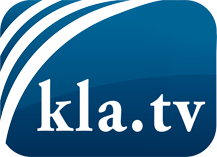 was die Medien nicht verschweigen sollten ...wenig Gehörtes vom Volk, für das Volk ...tägliche News ab 19:45 Uhr auf www.kla.tvDranbleiben lohnt sich!Kostenloses Abonnement mit wöchentlichen News per E-Mail erhalten Sie unter: www.kla.tv/aboSicherheitshinweis:Gegenstimmen werden leider immer weiter zensiert und unterdrückt. Solange wir nicht gemäß den Interessen und Ideologien der Systempresse berichten, müssen wir jederzeit damit rechnen, dass Vorwände gesucht werden, um Kla.TV zu sperren oder zu schaden.Vernetzen Sie sich darum heute noch internetunabhängig!
Klicken Sie hier: www.kla.tv/vernetzungLizenz:    Creative Commons-Lizenz mit Namensnennung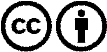 Verbreitung und Wiederaufbereitung ist mit Namensnennung erwünscht! Das Material darf jedoch nicht aus dem Kontext gerissen präsentiert werden. Mit öffentlichen Geldern (GEZ, Serafe, GIS, ...) finanzierte Institutionen ist die Verwendung ohne Rückfrage untersagt. Verstöße können strafrechtlich verfolgt werden.